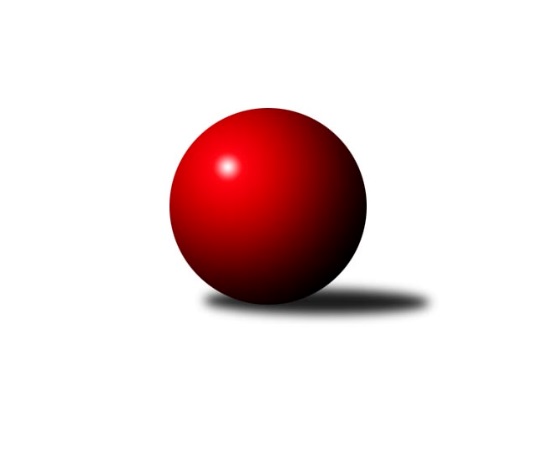 Č.11Ročník 2023/2024	3.12.2023Nejlepšího výkonu v tomto kole: 1269 dosáhlo družstvo: SK Podlužan Prušánky Jihomoravský KP dorostu 2023/2024Výsledky 11. kolaSouhrnný přehled výsledků:TJ Sokol Vracov B	- SK Podlužan Prušánky 	0:4	1020:1269	0.0:6.0	3.12.KK Moravská Slávia Brno	- SK Baník Ratíškovice A	1:3	1187:1237	3.0:3.0	3.12.TJ Lokomotiva Valtice  	- TJ Sokol Husovice	1:3	687:1079	1.0:5.0	3.12.TJ Sokol Mistřín 	- SK Baník Ratíškovice B	2:2	1152:1188	2.0:4.0	3.12.KK Vyškov	- KK Slovan Rosice		dohrávka		16.12.Tabulka družstev:	1.	SK Baník Ratíškovice A	10	10	0	0	34.0 : 6.0 	46.5 : 13.5 	 1219	20	2.	KK Slovan Rosice	9	6	2	1	25.5 : 10.5 	37.0 : 17.0 	 1255	14	3.	SK Podlužan Prušánky	10	6	2	2	27.0 : 13.0 	39.0 : 21.0 	 1216	14	4.	KK Moravská Slávia Brno	10	4	3	3	24.0 : 16.0 	33.5 : 26.5 	 1177	11	5.	KK Vyškov	9	5	0	4	19.0 : 17.0 	30.5 : 23.5 	 1194	10	6.	SKK Dubňany	10	3	4	3	20.0 : 20.0 	31.0 : 29.0 	 1199	10	7.	SK Baník Ratíškovice B	9	2	4	3	17.5 : 18.5 	27.0 : 27.0 	 1191	8	8.	TJ Lokomotiva Valtice 	10	3	1	6	16.0 : 24.0 	24.5 : 35.5 	 1135	7	9.	TJ Sokol Mistřín	10	2	2	6	11.0 : 29.0 	14.0 : 46.0 	 1027	6	10.	TJ Sokol Vracov B	10	2	0	8	10.0 : 30.0 	20.0 : 40.0 	 1051	4	11.	TJ Sokol Husovice	9	1	0	8	8.0 : 28.0 	15.0 : 39.0 	 1050	2Podrobné výsledky kola:	 TJ Sokol Vracov B	1020	0:4	1269	SK Podlužan Prušánky 	David Šigut	 	 180 	 168 		348 	 0:2 	 421 	 	225 	 196		Radek Ostřížek	Tomáš Pechal	 	 175 	 169 		344 	 0:2 	 417 	 	222 	 195		Martin Imrich	Michal Školud	 	 178 	 150 		328 	 0:2 	 431 	 	217 	 214		Anna Poláchovározhodčí: Jan TužilNejlepší výkon utkání: 431 - Anna Poláchová	 KK Moravská Slávia Brno	1187	1:3	1237	SK Baník Ratíškovice A	Ludvík Vala	 	 208 	 194 		402 	 0:2 	 431 	 	221 	 210		Alexandr Lucký	Adam Kopal	 	 208 	 208 		416 	 2:0 	 383 	 	184 	 199		Adéla Příkaská	Jaromír Doležel	 	 184 	 185 		369 	 1:1 	 423 	 	181 	 242		David Kotásekrozhodčí: Nejlepší výkon utkání: 431 - Alexandr Lucký	 TJ Lokomotiva Valtice  	687	1:3	1079	TJ Sokol Husovice	Tamara Novotná	 	 167 	 140 		307 	 0:2 	 413 	 	201 	 212		Tomáš Hudec	Romana Škodová	 	 198 	 182 		380 	 1:1 	 370 	 	164 	 206		Jakub Rauschgold	nikdo nenastoupil	 	 0 	 0 		0 	 0:2 	 296 	 	139 	 157		Lukáš Hudecrozhodčí:  Vedoucí družstevNejlepší výkon utkání: 413 - Tomáš Hudec	 TJ Sokol Mistřín 	1152	2:2	1188	SK Baník Ratíškovice B	David Ilčík	 	 158 	 168 		326 	 0:2 	 380 	 	198 	 182		Anna Novotná	Ondřej Budík	 	 200 	 184 		384 	 1:1 	 367 	 	171 	 196		Nathalie Kotásková	Lucie Varmužová	 	 211 	 231 		442 	 1:1 	 441 	 	240 	 201		Kristýna Ševelovározhodčí: Ivan BlahaNejlepší výkon utkání: 442 - Lucie VarmužováPořadí jednotlivců:	jméno hráče	družstvo	celkem	plné	dorážka	chyby	poměr kuž.	Maximum	1.	Marián Pačiska 	KK Slovan Rosice	458.85	308.2	150.7	5.7	4/5	(488)	2.	Kristýna Ševelová 	SK Baník Ratíškovice B	444.50	303.4	141.1	6.9	6/6	(470)	3.	Anna Poláchová 	SK Podlužan Prušánky 	429.33	296.5	132.9	6.7	5/6	(440)	4.	David Kotásek 	SK Baník Ratíškovice A	424.58	300.7	123.9	9.1	4/4	(459)	5.	Josef Šesták 	SKK Dubňany 	420.92	295.6	125.4	10.1	5/6	(455)	6.	Adam Šoltés 	KK Slovan Rosice	412.93	296.5	116.5	11.8	5/5	(453)	7.	Romana Škodová 	TJ Lokomotiva Valtice  	412.90	290.8	122.1	10.9	6/6	(449)	8.	Tomáš Hudec 	TJ Sokol Husovice	410.67	286.7	124.0	10.4	6/6	(448)	9.	Tomáš Goldschmied 	SKK Dubňany 	406.10	294.4	111.7	9.9	6/6	(480)	10.	Martin Imrich 	SK Podlužan Prušánky 	405.53	287.2	118.4	9.9	6/6	(450)	11.	Alexandr Lucký 	SK Baník Ratíškovice A	404.08	288.7	115.4	11.4	4/4	(475)	12.	Dan Šrámek 	KK Slovan Rosice	403.30	285.1	118.2	10.9	5/5	(442)	13.	Marek Zaoral 	KK Vyškov	402.15	287.0	115.2	11.5	5/6	(443)	14.	Jakub Šťastný 	TJ Sokol Vracov B	401.58	291.2	110.4	11.9	4/6	(419)	15.	Milan Zaoral 	KK Vyškov	400.20	284.8	115.4	12.4	5/6	(447)	16.	Radek Ostřížek 	SK Podlužan Prušánky 	399.07	283.3	115.8	13.5	6/6	(432)	17.	Adam Kopal 	KK Moravská Slávia Brno	396.03	282.8	113.2	11.1	5/5	(429)	18.	Adéla Příkaská 	SK Baník Ratíškovice A	393.35	279.2	114.2	10.4	4/4	(432)	19.	Ludvík Vala 	KK Moravská Slávia Brno	392.60	283.0	109.6	10.5	5/5	(432)	20.	Žaneta Žampachová 	KK Vyškov	392.28	276.4	115.8	9.9	6/6	(421)	21.	Jaromír Doležel 	KK Moravská Slávia Brno	390.76	275.0	115.7	13.8	5/5	(430)	22.	Lucie Varmužová 	TJ Sokol Mistřín 	386.70	279.4	107.3	13.1	5/6	(453)	23.	Anna Novotná 	SK Baník Ratíškovice B	375.67	274.1	101.6	14.2	6/6	(408)	24.	Nathalie Kotásková 	SK Baník Ratíškovice B	373.80	267.4	106.4	14.2	5/6	(428)	25.	Alžběta Vaculíková 	TJ Lokomotiva Valtice  	361.67	259.7	102.0	15.3	6/6	(405)	26.	Jakub Rauschgold 	TJ Sokol Husovice	354.06	253.1	101.0	16.5	6/6	(370)	27.	Tomáš Pechal 	TJ Sokol Vracov B	350.63	258.2	92.4	17.5	6/6	(382)	28.	David Šigut 	TJ Sokol Vracov B	333.17	246.4	86.8	21.6	4/6	(369)	29.	David Ilčík 	TJ Sokol Mistřín 	331.20	242.5	88.7	19.3	5/6	(356)	30.	Petr Martykán 	TJ Sokol Mistřín 	329.50	239.9	89.6	17.8	5/6	(400)	31.	Ondřej Budík 	TJ Sokol Mistřín 	328.25	245.3	83.0	21.6	4/6	(384)	32.	Michal Školud 	TJ Sokol Vracov B	326.60	241.0	85.6	19.7	5/6	(349)	33.	Lukáš Hudec 	TJ Sokol Husovice	278.50	207.4	71.1	26.0	5/6	(316)		Patrik Jurásek 	SKK Dubňany 	445.00	306.0	139.0	7.0	1/6	(445)		Kryštof Pevný 	KK Vyškov	427.00	295.0	132.0	5.0	1/6	(427)		Zbyněk Škoda 	TJ Lokomotiva Valtice  	413.33	293.7	119.7	11.7	3/6	(427)		Jakub Klištinec 	KK Slovan Rosice	397.88	281.3	116.6	13.5	2/5	(462)		Dominik Valent 	KK Vyškov	386.00	271.5	114.5	11.0	2/6	(395)		Adam Macek 	SKK Dubňany 	385.50	265.0	120.5	12.5	1/6	(392)		Tadeáš Bára 	SK Podlužan Prušánky 	378.00	277.5	100.5	19.0	2/6	(412)		Laura Jaštíková 	SK Baník Ratíškovice B	366.00	285.0	81.0	20.0	1/6	(366)		Barbora Crhonková 	KK Vyškov	363.00	264.0	99.0	17.0	1/6	(363)		Eliška Řezáčová 	TJ Lokomotiva Valtice  	358.50	280.5	78.0	17.0	2/6	(365)		Beáta Růžičková 	SK Baník Ratíškovice B	356.00	261.0	95.0	19.0	1/6	(356)		Tomáš Weissberger 	SK Podlužan Prušánky 	354.00	257.0	97.0	15.0	1/6	(354)		Alžběta Harcová 	SKK Dubňany 	352.00	262.0	90.0	16.0	1/6	(356)		Eliška Foltýnová 	TJ Sokol Mistřín 	333.00	244.0	89.0	16.0	1/6	(333)		Alena Kulendiková 	KK Moravská Slávia Brno	327.00	249.0	78.0	19.0	1/5	(327)		Kristyna Piternová 	TJ Sokol Husovice	314.50	238.0	76.5	25.0	2/6	(322)		Tadeáš Koch 	SK Baník Ratíškovice A	307.00	245.0	62.0	30.0	1/4	(307)		Tamara Novotná 	TJ Lokomotiva Valtice  	295.00	232.5	62.5	24.5	2/6	(307)		Jakub Sáblík 	KK Vyškov	287.00	234.0	53.0	32.0	1/6	(287)Sportovně technické informace:Starty náhradníků:registrační číslo	jméno a příjmení 	datum startu 	družstvo	číslo startu
Hráči dopsaní na soupisku:registrační číslo	jméno a příjmení 	datum startu 	družstvo	Program dalšího kola:12. kolo			-- volný los -- - KK Moravská Slávia Brno	10.12.2023	ne	9:00	SKK Dubňany  - TJ Sokol Mistřín 	10.12.2023	ne	10:00	SK Baník Ratíškovice A - TJ Sokol Vracov B	10.12.2023	ne	10:00	SK Baník Ratíškovice B - TJ Lokomotiva Valtice  	10.12.2023	ne	10:00	SK Podlužan Prušánky  - KK Vyškov	10.12.2023	ne	10:00	TJ Sokol Husovice - KK Slovan Rosice	Nejlepší šestka kola - absolutněNejlepší šestka kola - absolutněNejlepší šestka kola - absolutněNejlepší šestka kola - absolutněNejlepší šestka kola - dle průměru kuželenNejlepší šestka kola - dle průměru kuželenNejlepší šestka kola - dle průměru kuželenNejlepší šestka kola - dle průměru kuželenNejlepší šestka kola - dle průměru kuželenPočetJménoNázev týmuVýkonPočetJménoNázev týmuPrůměr (%)Výkon3xAdam ŠoltésRosice4712xAdam ŠoltésRosice118.594712xLucie VarmužováMistřín4423xLucie VarmužováMistřín115.294429xKristýna ŠevelováRatíškovice B4413xAnna PoláchováPrušánky115.074319xMarián PačiskaRosice43210xKristýna ŠevelováRatíškovice B115.034413xAlexandr LuckýRatíškovice A4311xRadek OstřížekPrušánky112.44215xAnna PoláchováPrušánky4312xMartin ImrichPrušánky111.33417